[NT:PAGE=单项选择题$]二○一七年度全国统计专业技术中级资格考试统计工作实务试卷注意事项1.在你拿到试卷的同时将得到一份专用答题卡，所有试题均须在专用答题卡上作答，在试卷或草稿纸上作答不得分。2.答题时请认真阅读试题，对准题号作答。一、单项选择题(以下每小题各有四项备选答案，其中只有一项是正确的。本题共40分，每小题1分。)1.统计法规范的内容包含大量关于统计工作的技术性规范，是指统计法具有( )。A. 特殊性的特点 B. 复杂性的特点C. 广泛性的特点 D. 专业性的特点2.以下有关负责人在统计活动中基本守则的说法，错误的是( )。A.不得自行修改统计资料、编造虚假统计数据B.不得要求统计机构、统计人员及其他机构、人员伪造、篡改统计资料C.要求统计调查对象或者其他机构、人员提供不真实的统计资料D.不得对依法履行职责或者拒绝、抵制统计违法行为的统计人员打击报复3.《中华人民共和国统计法》第二次修订后实施的时间是( )。A.1983年12月8日 B.1996年5月15日C.2009年6月27日 D.2010年1月1日4.《统计法》规定，国务院有关部门制定的补充性部门统计标准，应当( )。A.报国务院审批 B.报国务院备案C.报国家统计局审批 D.报国家统计局备案5.下列关于县级以上人民政府统计机构公布统计资料的说法错误的是( )。A.定期公布统计资料 B.及时公开统计资料C.全面公布统计资料 D.按权限和程序公布统计资料6.我国政府统计在业务管理方面实行统一管理的表现是( )。A.机构和编制实行垂直管理B.各项经费由中央财政拨付C.地方各级政府统计机构在统计业务上以上级政府统计机构领导为主D.各项统计调查由国家统计局组织实施7.下列各项中属于县级以上地方各级人民政府统计机构职责的是( )。A.健全国民经济核算制度 B.审批部门统计调查项目C.制定国家统计标准 D.完成国家统计调查任务8.《涉外调查管理办法》规定，涉外调查许可证的有效期为( )。A.一年 B.三年C.五年 D.七年9.《统计法》规定，部门统计调查项目中( )。A.统计调查对象属于本部门管辖系统的，报国务院备案B.统计调查对象属于本部门管辖系统的，报国家统计局审批C.统计调查对象超出本部门管辖系统的，报国务院备案D.统计调查对象超出本部门管辖系统的，报国家统计局审批10.《统计法》规定，我国的统计调查方法是以( )为基础。A.周期性普查 B.经常性抽样调查C.全面调查 D.行政记录11.下列关于统计执法的说法，错误的是( )。A.统计执法规范化是指统计执法活动各环节都必须严格按照法定的权限和程序开展B.统计执法制度化是指通过建章立制对具体执法活动进行约束C.统计执法制度化就是指案件查处工作的制度化D.统计执法制度化的目的是要保障依法执法12.下列关于统计执法检查对象的说法，错误的是( )。A.有上报统计资料义务的统计调查对象B.依法组织实施政府统计调查和管理公布统计资料的人民政府、政府统计机构C.从事涉外调查的涉外调查机构D.依法使用政府统计资料的统计用户13.下列表述中，错误的是( )。A.取消荣誉称号、追缴获得的物质利益属于法律责任形式B.责令改正不属于行政处罚C.行政处罚是一种外部抽象行政行为D.行政处分的最终决定由违法行为人的主管行政机关或者监察机关作出14.对伪造、篡改统计资料违法的行为，法律责任的适用对象是( )。A.县级以上地方人民政府和有关部门、单位的负责人B.各级人民政府统计机构、有关部门及其工作人员C.统计调查对象中承担经常性政府统计调查的人员D.统计调查对象中对统计资料进行审核、签署的人员15.对地方各级人民政府统计机构做出的行政处罚决定不服，可以受理行政诉讼的法院是( )。A. 被处罚单位所在地基层人民法院 B. 被处罚单位所在地中级人民法院C. 该统计机构所在地基层人民法院 D. 该统计机构所在地中级人民法院16.抽样调查是从全体调查对象中随机抽取部分样本单位进行统计调查，并据以推断总体情况的调查方法，下面统计调查没有采用抽样调查方法的是( )。A. 农产品产量调查B. 城乡住户调查C. 限额以下批发零售贸易调查D. 独立核算的有建筑资质的建筑业企业调查17.典型调查是一种( )调查，它是从众多的调查研究对象中，有意识地选择若干个具有代表性的典型单位进行深入、周密、系统地调查研究。A. 重点 B. 非全面C. 抽样 D. 普查18.《中华人民共和国行政区划代码》一共由( )位数字组成，分为三段。A. 9 B. 18C. 10 D. 1219.在实际工作中，如果一个单位从事两种以上的经济活动，则按其中全年销售收入最大的来确定主要活动的是( )。A. 软件和信息技术服务、批发零售业B. 建筑业、房地产开发C. 工业、批发零售业D. 制造业、建筑业20.国民经济核算体系中，产品是生产活动的成果。根据产品的形态把产品可以分为货物和( )。A. 服务 B. 中间产品C. 消费品 D. 最终产品21.下列活动中，不属于国民经济核算生产范围的是( )。A. 付费家教 B. 货物的生产C. 对外提供的服务 D. 家庭成员为本家庭清扫房间22.GDP支出法核算中，固定资本形成总额的贡献率超过100%，说明( )。A. 最终消费对经济增长的贡献率是小于零的B. 净出口对经济增长的贡献率是小于零的C. 存货增加对经济增长的贡献率是小于零的D. 区域经济是投资拉动型增长方式23.季度GDP环比增长率是指经季节调整后的本季可比价季度GDP与( )GDP增长率之比减1。A. 本季现价 B. 上季可比价C. 本季累计可比价 D. 上年同季可比价24.资金流量实物交易核算中，以下收支流量中不属于经常转移的是( )。A. 所得税 B. 增值税C. 社会保险缴款 D. 社会补助25.反映一个国家初次分配总收入的指标是( )。A. 收入法国内生产总值 B. 国民总收入C. 国民可支配总收入 D. 财政收入26.工业销售产值中不包含的项目是( )。A. 销售的全部成品 B. 销售的半成品C. 对外加工费 D. 在制品期初期末差额价值27.某地区全年完成建筑安装产值80亿元、设备安装工程产值20亿元、设备安装本身价值80亿元、房屋、构筑物修理产值10亿元，则该地区建筑业总产值完成( )亿元。A. 190 B. 110C. 180 D. 10028.下列活动中，不纳入交通运输邮电业统计的是( )。A. 从事相关活动的个体工商户 B. 从事相关活动的产业活动单位C. 该行业行政主管部门 D. 从事相关活动的全部法人单位29.房屋拆迁活动属于( )。A. 物业管理 B. 房地产中介服务C. 其他房地产活动 D. 房地产开发经营30.电力、燃气及水生产和供应业属于( )。A. 建筑业 B. 批发业C. 工业 D. 零售业31.电力消费量年平均增长速度除以国民经济年平均增长速度，得到的指标是( )。A. 电力生产系数 B. 电力消费系数C. 电力生产弹性系数 D. 电力消费弹力系数32.下列项目中属于流动资产的是( )。A. 现金 B. 运输设备C. 专利权 D. 土地使用权33.主要反映企业的收入、成本、费用、利润及分配情况的财务统计是( )。A. 企业资产负债统计 B. 企业损益财务统计C. 工资和福利统计 D. 成本费用统计34.某科研事业单位，以下收入中属于经营收入的是( )。A. 出让专利获取的收入B. 为有关单位提供科研服务获取的收入C. 对社会开展咨询服务活动获取的收入D. 下属单位上缴的收入35.海关统计是按照( )统计原则进行统计。A. 经济合作与发展组织(OECD)的国际贸易B. 联合国的国际贸易C. WTO的国际贸易D. 国际货币基金组织的国际贸易36.考察财政与国民经济关系的主要统计指标不包括( )。A. 财政收支差率 B. 国家财力集中度C. 财政收入弹性系数 D. 财政收入边际倾向37.最具流动性，最为活跃的货币供应量是( )。A. M3 B. M2C. M1 D. M038.某月日历日数30日，工作日22日，某企业从业人员人数变动较小，月初从业人员1013人，月末从业人员1015人，则该企业当月平均从业人员人数为( )人。A. 1015 B. 1013C. 1381 D. 101439.在科技统计中，科技活动从业人员是指直接从事科技活动，以及专门从事科技活动管理和为科技活动提供直接服务的人员。累计从事科技活动的实际工作时间占全年制度工作时间超过( )的人员。A. 50% B. 30%C. 20% D. 10%40.按照国际惯例，基尼系数在0.3～0.4，表示居民之间收入分配状况( )。A. 高度平均 B. 相对平均C. 比较合理 D. 差距偏大编辑推荐:2018统计师准考证打印时间及入口2018统计师辅导热招中 免费刷题[NT:PAGE=多项选择题$]二、多项选择题(以下每小题至少有两项正确答案，每选对一项得0.5分，全部选对得满分。多选或错选不得分。本题共30分，每小题2分。)41.下列关于《统计法》的表述，正确的是( )。A.在统计法律制度中具有最高的法律效力B.其他的统计法规、规章不得以其相抵触C.所规定的内容是统计工作中一些根本性问题D.是由我国最高行政机关制定的E.是关于统计方面的行为规范42.《涉外调查管理办法》规定，申请涉外调查许可证的机构应当具备的条件包括( )。A.依法成立，具有法人资格B.经营范围或业务范围包含市场调查或者社会调查内容C.具备与所从事涉外调查相适应的调查能力D.在申请之日前一年内开展两项以上调查项目，或者调查营业额达到二十万元E.在最近三年内无重大违法记录43.统计执法检查机关对统计违法案件审理终结，应当分别做出的处理是( )。A.确认违法证据不足，或者违法事实情节轻微，依法不应当追究法律责任的，即行销案B.确认违法应当给予行政处分的，提出处分建议，通知有关部门做出处理C.确认违法应当给予行政处罚的，通知被处罚单位或人员在指定期限内缴纳罚款D.被处罚当事人在接到处罚通知后，既不在法定期限内申请行政复议或提起行政诉讼，又拒不执行的，由统计执法检查机构强制执行E.确认违法涉嫌犯罪的，移送司法机关追究刑事责任44.统计违法违纪行为的处分按照国家公务员的行政处分规定执行，具体处分种类包括( )。A.警告 B.罚款C.记过、记大过 D.降级、撤职E.开除45.下列关于统计行政诉讼的表述，正确的是( )。A.被告是行使统计行政权力、做出引起纠纷的具体行政行为的统计行政执法机关B.原告是认为统计行政执法机关的具体行政行为侵犯其合法权益的公民、法人或者其他组织C.统计行政诉讼所要解决的是统计行政争议D.统计行政处罚行为、统计执法机关的不作为行为和其他具体行政行为均可能引起统计行政诉讼E.统计行政诉讼是一种司法审查制度，与统计行政复议没有本质上的区别46.统计实践证明，( )，都是科学合理、切实可行的统计调查方法。A. 周期性普查 B. 经常性抽样调查C. 全面定期统计报表 D. 案件调查E. 行政记录47.与其他调查方法相比，普查的主要特点有( )。A. 覆盖单位更全 B. 资料更系统C. 工作量大 D. 时间较长E. 组织工作较为便利48.国民经济核算中，机构单位按其性质及在国民经济中的功能划分为( )等机构部门。A. 非金融企业部门 B. 金融机构部门C. 政府部门 D. 住户部门E. 省外部门49.我国资金流量表的编制分为两个部分来进行，这两个部分分别为( )。A. 实物交易部分 B. 初次分配和再分配部分C. 经常转移部分 D. 金融交易部分E. 净金融投资形成部分50.资产负债核算中，我国已经开始了国有经济固定资产按照( )等资产进行分类的研究及编表工作。A. 无线电频谱 B. 机器设备C. 市政工程 D. 水资源E. 其他建筑物51.农产品产量统计包括( )。A. 粮食产量 B. 油料产量C. 水果及干果产量 D. 猪牛羊肉产量E. 期初(末)畜禽存栏头(只)数52.计算空置面积的商品房包括( )。A. 待售商品房 B. 滞销商品房C. 积压商品房 D. 周转商品房E. 自持商品房53.能源存货量核算应遵循的原则包括( )。A. 时点性原则B. 实际数量原则C. 以验收合格办理完入库手续为准D. 能源使用企业按使用所有权原则进行核算E. 能源生产、经销企业按所有权原则进行核算54.住户调查的主要目的和作用是( )。A. 了解全国和各地区城乡居民收入、消费等生活状况B. 为国民经济核算和价格调查提供基础数据C. 为一些重要研究，如收入分配、消费结构等提供必要的数据资料D. 为确定工业品价格指数提供各类使用品的权重资料E. 了解全国和各地城乡居民生活满意度55.编制固定资产投资价格指数，应分别编制( )，然后采用加权算术平均法求得固定资产价格总指数。A. 建筑安装工程投资价格指数 B. 设备、工器具投资价格指数C. 其他费用投资价格指数 D. 租赁房房租价格指数E. 新建住宅销售价格指数编辑推荐:2018统计师准考证打印时间及入口2018统计师辅导热招中 免费刷题[NT:PAGE=判断题$]三、判断题(本题共20分，每小题1分。)56.统计人员应当坚持实事求是，恪守职业道德，对其负责搜集、审核、录入的统计资料与统计调查对象报送的统计资料的真实性、准确性、及时性和完整性负责。57.统计数据与各级行政领导的政绩密切相关，容易受到干扰。只有通过立法规定，设立独立的政府综合统计机构，并确认其相应的法律地位，才可能使其独立行使职权、履行职责。58.国家统计局对其派出机构的人员和编制实行垂直管理。59.统计负责人是指代表本部门或者本单位履行《统计法》规定职责的主要责任人员。不设统计机构的，一般应当由具备相当统计专业技术职务条件的人员担任统计负责人。60.根据《行政处罚法》规定，统计行政处罚决定书送达后，当事人到期不缴纳罚款的，每日按罚款数额的百分之一加处罚款。61.在统计工作中，统计调查和统计分析是相互独立的两个环节。62.国家统计调查项目、部门统计调查项目、地方统计调查项目应当明确责任、互相衔接、不得重复。63.某生产单位出售货物100元，其中销项税17元，另收送货费20元，则该货物的生产者价格为83元。64.行政记录是指行政部门为实现管理、控制和服务等目的，通过办证、登记、审批等方式收集并保存的关于自然人或其他社会实体的相关信息。65.最终消费包括了非常住单位在本国经济领土内的消费支出。66.国际收支统计中，只包括以货币支付的对外贸易和对外资本往来，不包括无偿国际援助、易货贸易等不发生货币收支的活动。67.专业性的桑园、茶园、果园、果木苗圃、林地、芦苇地、天然或人工菜地面积纳入耕地面积统计范畴。68.工业企业对外销售的半成品可视为最终产品计入工业总产值。69.工业销售产值不含半成品在制品期末期初差额价值，而工业总产值包括这部分的价值。70.货(客)运密度，指一定时期内某种运输方式在营运路线的某一区段平均每公里线路通过的运输工具数量。71.零售业指百货商店、超市、专门零售商场、品牌专卖店、收货摊等主要面向最终消费者的销售活动，不包括互联网、邮政、电话、售货机等方式的销售活动。72.根据批发零售业采用的调查方式，对年主营业务收入1000万及以上的批发企业实施全面调查，由企业网上直报;对年主营业务收入500万元及以下的零售企业及个体户实施抽样调查。73.货币汇率按照汇价变动情况可分为固定汇率、浮动汇率、联合浮动汇率和平均汇率。74.失业人员是指一定年龄以上，有劳动能力，在调查期间无工作，当前无就业可能的人员。75.居民消费价格指数调查中，对于涉及与生活密切相关、价格变动比较频繁的商品至少每5天采集一次价格。编辑推荐:2018统计师准考证打印时间及入口2018统计师辅导热招中 免费刷题[NT:PAGE=综合应用题$]四、综合应用题(以下每道综合应用题包括5道小题，每道小题有一项或一项以上的正确答案，每选对其中的一项得0.5分，全部选对得满分。多选或错选不得分。本题共30分，每小题2分。)(一)甲企业从外地迁入A县。A县统计局依法认定甲企业应纳入统计范围，遂派员赴甲企业通知有关事宜。甲企业同意纳入统计并填报统计报表，但在次月报表上报期届满时仍未报送，A县统计局遂向甲企业发出《统计报表催报通知单》，要求甲企业三日内补报。甲企业在第三日进行了补报。为核实上报数据，A县统计局对甲企业进行了统计检查，发现甲企业上报的数据与实际情况严重不符。请根据上述资料回答下列问题：76.甲企业的行为构成( )。A.拒绝接受统计调查的统计违法行为B.迟报统计资料的统计违法行为C.提供不真实统计资料的统计违法行为D.提供不完整统计资料的统计违法行为77.对甲企业的统计违法行为，A县统计局可以做出的行政处罚是( )。A.警告 B.罚款C.没收违法所得 D.通报78.甲企业对A县统计局的处罚决定不服，拟申请行政复议，复议机关是( )。A.A县人民政府 B.A县人民法院C.A县所在的市人民政府 D.A县所在的市统计局79.甲企业如申请行政复议，复议机关应当在受理行政复议申请之日起( )内做出复议决定，法律另有规定的除外。A.15日 B.30日C.60日 D.90日80.如复议机关做出了维持原行政处罚的复议决定，甲企业不服，拟提起行政诉讼，受理机关是( )。A.A县人民法院B.A县所在市的中级人民法院C.A县人民法院或A县所在市的中级人民法院D.甲企业原所在地的人民法院(二)下表是某年度部门资产负债表(单位：亿元)：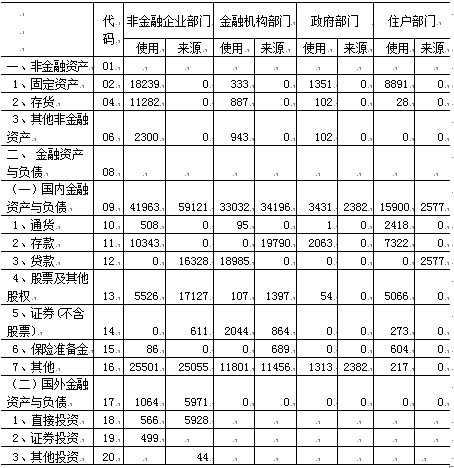 请根据上述资料回答下列问题：81.根据以上资产负债表，非金融企业部门金融资产占总资产的比重为( )。A. 87.0% B. 57.5%C. 56.1% D. 79.0%82.资产负债表的平衡关系表现在( )。A. 负债=国内负债+国外负债B. 资产总额=国内负债+国外负债C. 国内各部门负债=非金融企业部门负债+金融企业部门负债+住户部门负债+政府部门负债D. 非金融资产=固定资产+存货83.根据以上资产负债表，非金融企业自持的股票及其他股权资产为( )。A. 17127亿元 B. 5526亿元C. 11600亿元 D. 22653亿元84.已知本地某工业企业贷款10亿元，用于购买生产设备，则以下描述正确的是( )。A. 非金融企业部门固定资产使用方增加10亿元，贷款使用方减少10亿元B. 非金融企业部门固定资产使用方增加10亿元，贷款来源方增加10亿元C. 金融机构部门贷款使用方减少10亿元，存款来源方增加10亿元D. 金融机构部门贷款使用方增加10亿元，通货来源方增加10亿元85.以下叙述正确的是( )。A. 政府部门包括各级党政机关、群众团体、事业单位、基层群众性自治组织B. 资产负债表基本核算原则包括权责发生制原则、复式记账原则和估价原则C. 资产负债核算的资产包括经济资产和非经济资产两类D. 非金融企业部门包括所有的非金融企业和个体经营户(三)国家统计局每年发布的统计公报运用许多重要指标反映国民经济和社会发展情况。请根据以下提示的公报内容回答下列问题：86.初步核算，某地区2016国内生产总值744127亿元，比上年增长6.7%。其中，第一产业增加值63671亿元，增长3.3%;第二产业增加值296236亿元，增长6.1%;第三产业增加值384221亿元，增长7.8%。2016年第三产业对经济增长的贡献率为( )。(注：已知2015年国内生产总值689052亿元，其中，第一产业增加值60862亿元;第二产业增加值282040亿元;第三产业增加值346150亿元。国内生产总值、各产业增加值绝对数按现价计算，增长速度为可比价增长速度。)A. 51.6% B. 51.1%C. 59.5% D. 58.5%87.全年全部工业增加值247860亿元，比上年增长6.0%，规模以上工业增加值增长6.0%。在规模以上中，分经济类型看，国有控股企业增长2.0%;集体企业下降1.3%;股份制企业增长6.9%;外商及港澳台投资企业增长4.5%;私营企业增长7.5%。以下说法正确的有( )。A. 规模以下工业企业增长高于6%B. 规模以下工业企业增长低于6%C. 规模以上私营企业发展相对活跃D. 规模以上公有经济工业企业发展相对放缓88.全年全社会固定资产投资606466亿元，比上年增长7.9%，扣除价格因素，实际增长8.6%。固定资产投资价格指数为( )。A. 97.3% B. 99.4%C. 100.6% D. 100.7%89.全年研究与试验发展(R&D)经费支出15500亿元，比上年增长9.4%，与国内生产总值之比为2.08%。R&D占国内生产总值比重反映了( )。A. 科技研发强度 B. 科技经费投入强度C. 科技发展水平 D. 科技创新能力90.初步核算，全年能源消费总量43.6亿吨标准煤，比上年增长1.4%。能源消费量是指( )。A. 能源使用单位报告期内实际消费的一次能源B. 能源使用单位报告期内实际购买的一次能源C. 能源使用单位报告期内实际的购买一次或二次能源D. 能源使用单位报告期内实际消费的一次或二次能源编辑推荐:2018统计师准考证打印时间及入口2018统计师辅导热招中 免费刷题[NT:PAGE=真题答案$]二〇一七年度全国统计专业技术中级资格考试统计工作实务试卷标准答案(满分120分)一、单项选择题(以下每小题各有四项备选答案，其中只有一项是正确的。本题共40分，每小题1分。)1.D 2.C 3.D 4.C 5.C6.C 7.D 8.B 9.D 10.A11.C 12.D 13.C 14.B 15.C16.D 17.B 18.D 19.C 20.A21.D 22.D 23.B 24.B 25.B26.D 27.B 28.C 29.C 30.C31.D 32.A 33.B 34.C 35.B36.A 37.D 38.D 39.D 40.C二、多项选择题(以下每小题至少有两项正确答案，每选对一项得0.5分，全部选对得满分。多选或错选不得分。本题共30分，每小题2分。)41.ABCE 42.ABC 43.ABCE 44.ACDE 45.ABCD46.ABCE 47.ABCD 48.ABCD 49.AD 50.BCE51.ABDE 52.ABC 53.ABCE 54.ABC 55.ABC三、判断题(本题共20分，每小题1分。)56.× 57.√ 58.√ 59.√ 60.×61.× 62.√ 63.√ 64.√ 65.×66.× 67.× 68.√ 69.√ 70.×71.× 72.× 73.× 74.× 75.√四、综合应用题(以下每道综合应用题包括5道小题，每道小题有一项或一项以上的正确答案，每选对其中的一项得0.5分，全部选对得满分。多选或错选不得分。本题共30分，每小题2分。)76.BC 77.AB 78.AD 79.C 80.A81.B 82.AC 83.B 84.B 85.AB86.D 87.CD 88.B 89.B 90.D编辑推荐:2018统计师准考证打印时间及入口2018统计师辅导热招中 免费刷题